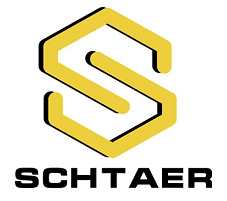 СТРОИТЕЛЬНЫЙ (ПРОМЫШЛЕННЫЙ) ПЫЛЕСОСSCHTAER ITS1400-30LРуководство по эксплуатации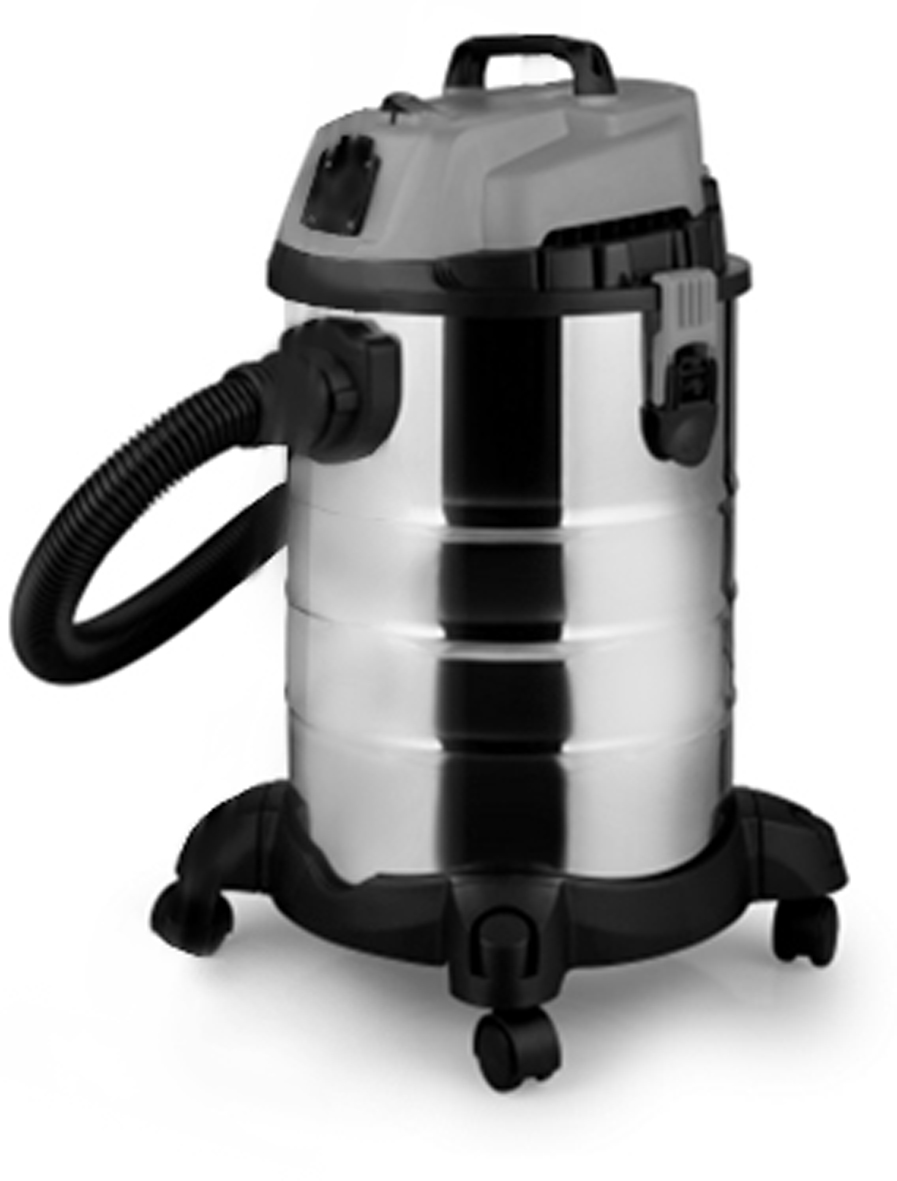 Перед началом эксплуатации установки внимательно прочтите данное руководство и убедитесь, что Вы хорошо его понимаете.Сохраните данное руководство для последующего применения.Артикул _____________________________________________________________________________ Дата продажи ________________________________________________________________________ Гарантия на оборудование 12 месяцев Продавец ______________________________________________ г. ____________________________ Подпись Продавца ____________________________ ФИО __________________________________ 		М.П.Внимание:Перед проведением очистки или техобслуживания отсоедините вилку питания от розетки.Внимание: Внимательно прочтите инструкции по эксплуатации перед сборкой и запуском оборудованияПроверьте, что напряжение сети соответствует параметрам, указанным на заводской табличкеПодключайте пылесос только к соответствующей розетке сети питания с напряжением 220-240 В и частотой 50 ГцИспользуйте плавкий предохранитель как минимум на 13 АОтсоедините вилку от розетки питания, когда не используете пылесос, перед тем, как его открыть, а также перед проведением очистки и техобслуживанияНе очищайте пылесос растворителямиНе тяните за шнур, чтобы отсоединить вилку от розеткиНе оставляйте без присмотра готовый к работе пылесос Не допускайте к пылесосу детейБудьте осторожны, чтобы не повредить шнур питания. Не наступайте и не наезжайте на него, не тяните за него и т.д.Не эксплуатируйте пылесос с поврежденным шнуром питанияЕсли шнур питания поврежден, обратитесь для его замены к производителю или его представителю по ремонту, чтобы избежать опасности.Ни при каких обстоятельствах не чистите пылесосом горящие спички, горячий пепел и непогашенные окурки, воспламеняющиеся, коррозийные, пожароопасные или взрывоопасные вещества, пары и жидкостиПылесос не подходит для уборки пыли, которая может причинять ущерб здоровьюХраните пылесос в сухом местеНе эксплуатируйте неисправный пылесосПроведите техобслуживание только в уполномоченном центре послепродажного обслуживанияИспользуйте пылесос только по назначениюБудьте осторожны при очистке лестницИспользуйте только насадки и запасные части от производителя пылесосаДанный пылесос не предназначен для использования людьми (включая детей) со сниженными физическими, сенсорными или умственными возможностями или не имеющими необходимого опыта и знаний, если они не были проинструктированы по правилам эксплуатации и не работают под присмотром лица, отвечающего за их безопасность.Следите за тем, чтобы дети не играли с прибором.IPX4 используется только для подключения вилки IPX4 с розеткой и вытягивается из пылесоса, в остальных случаях крышка розетки должна быть закрыта.Технические данные:Максимальная потребляемая мощность: 1400 ВаттНоминальное напряжение/частота электрического тока: 220В/50Гц Мощность подключаемого инструмента: до 2000 ВаттМакс. разрежение: 16 кПаОбъем резервуара: 30 л.Масса: 7,5 кгДлина электрического кабеля: 4 м.Уровень шума: 80dBРазмер пылесоса: 355*355*580 ммРазмер коробки: 360*360*610 мм Сборка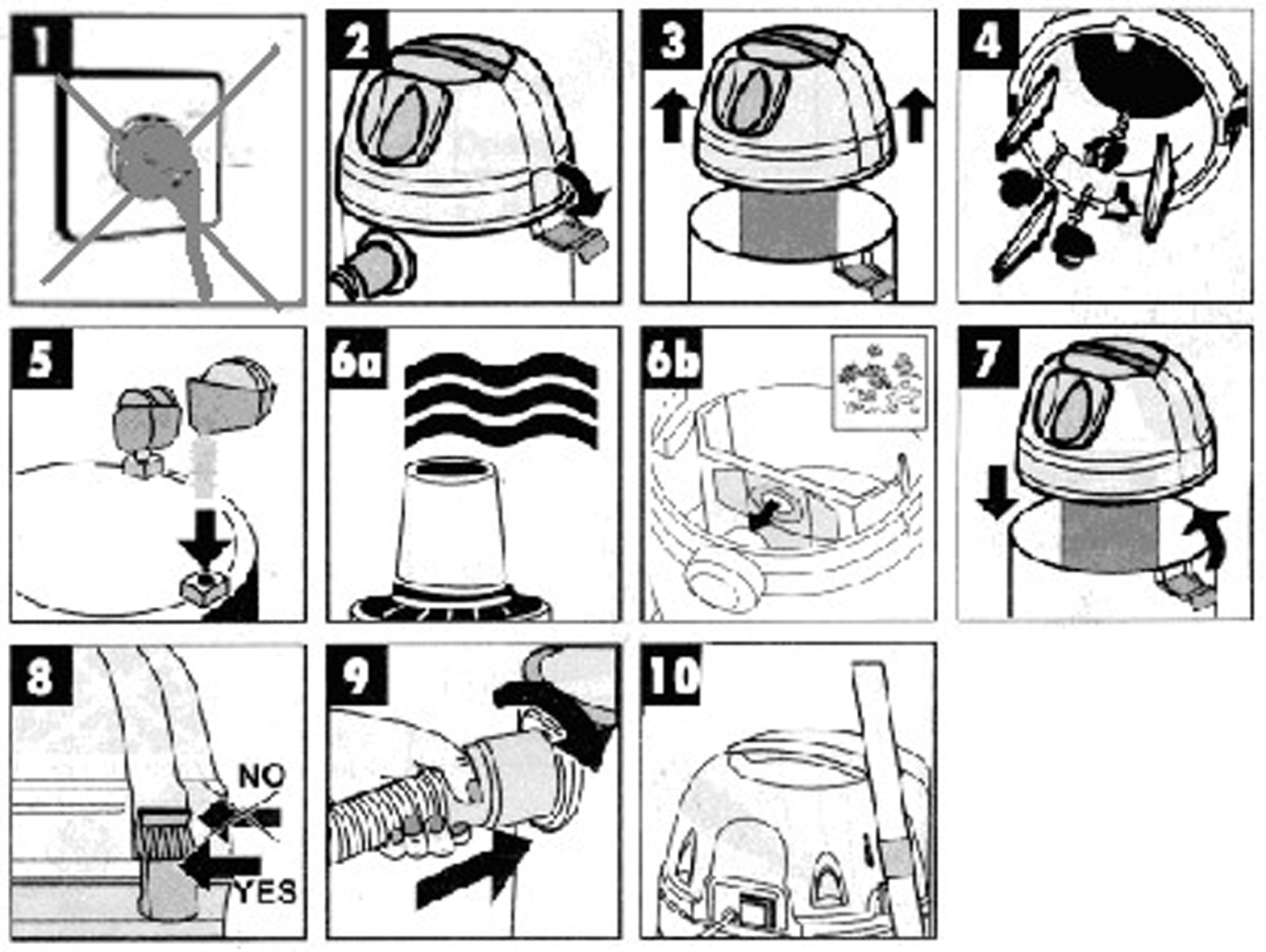 Обратите внимание:Рисунок 6a: Используйте поставляемый фильтр из вспененного пластика для сбора влажных загрязненийРисунок 6b: Используйте поставляемый мешок для сбора пыли Работа со шлифовальным инструментомОтсоедините пылесос от сети питания перед заменой фильтра, затем выньте мешок для сбора пыли, вытряхните пыль или замените мешок. Вставьте мешок для сбора пыли в разъем для проведения пылеудаления.Присоедините шлифовальный инструмент к пылеотводящему шлангу с помощью подходящего переходника из комплекта поставки.Вставьте вилку шнура питания шлифовального инструмента в розетку на корпусе пылесоса и вилку шнура питания пылесоса в розетку питания 220 ВПереключатель в положении «0» - пылесос и шлифовальный инструмент не работаютПереключатель в положении «I» - пылесос работает вне зависимости от работы шлифовального инструментаПереключатель в положении «II» - пылесос работает синхронно со шлифовальным инструментом. (при включении шлифовального инструмента – работает, при выключении – отключается).
Максимальная нагрузка электроинструмента на пылесос составляет 2000 Вт.Техобслуживание – очистка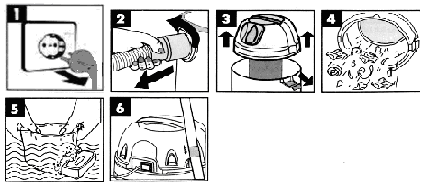 Отсоедините пылесос от сети питания перед проведением техобслуживания (рисунок 1)Снимите фильтр из вспененного пластика (рисунок 3) и промойте водой (рисунок 5)ВАЖНО: не используйте для очистки фильтра моющие средства. Убедитесь, что фильтр полностью высох перед тем, как использовать пылесос.  Спецификация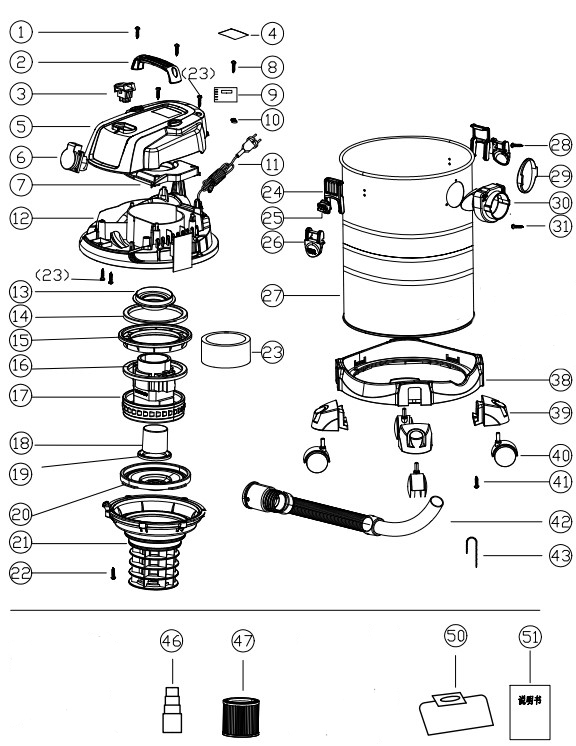 Гарантия 1. Гарантийный срок эксплуатации аппарата –12 календарных месяцев со дня продажи. 2. В случае выхода аппарата из строя в течение гарантийного срока эксплуатации по вине изготовителя, владелец имеет право на бесплатный гарантийный ремонт, при соблюдении следующих условий: -отсутствие механических повреждений; -отсутствие признаков нарушения требований руководства по эксплуатации; -наличие в руководстве по эксплуатации отметки продавца о продаже и подписи покупателя; -соответствие серийного номера аппарата серийному номеру в паспорте; -отсутствие следов неквалифицированного ремонта. Безвозмездный ремонт, или замена аппарата в течение гарантийного срока эксплуатации производится при условии соблюдения потребителем правил эксплуатации, технического обслуживания, хранения и транспортировки. 3. При обнаружении Покупателем каких-либо неисправностей аппарата, в течение срока, указанного в п. 1., он должен проинформировать об этом Продавца и предоставить инструмент Продавцу для проверки. Максимальный срок проверки регламентирован законом РФ «О защите прав потребителей». 4. В случае обоснованности претензий, Продавец обязуется за свой счёт осуществить ремонт аппарата или его замену. Транспортировка аппарата для экспертизы, гарантийного ремонта или замены производится за счёт Покупателя. 5. В том случае, если неисправность аппарата вызвана нарушением условий его эксплуатации, Продавец с согласия покупателя вправе осуществить ремонт за отдельную плату. 6. На продавца не могут быть возложены иные, не предусмотренные настоящим руководством, обязательства. 7. Гарантия не распространяется на: -любые поломки, связанные с форс-мажорными обстоятельствами; -естественный износ (полная выработка ресурса); -оборудование и его части, выход из строя которых стал следствием неправильной установки, несанкционированной модификации. Официальный представитель в РФ: ООО «Спецокраска» Адрес: 127018, г. Москва, ул. Двинцев, д 3, стр. 1 Тел.: +7 (495) 103-48-50Email: info@specokracka.ru  https://specokraska.ru/www.schtaer.ruПравильная утилизацияПравильная утилизация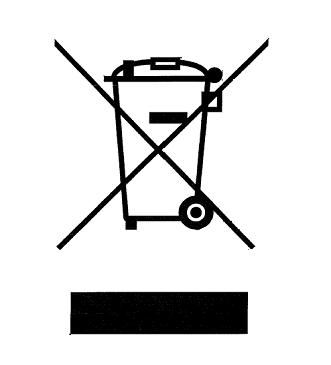 Этот знак означает, что данный продукт нельзя выбрасывать вместе с бытовыми отходами на всей территории ЕС. Чтобы предотвратить возможный ущерб   для окружающей среды или здоровья человека от неконтролируемой утилизации отходов, сдайте его для повторной переработки, чтобы способствовать устойчивому повторному использованию материальных ресурсов. Используйте пункты сбора и возврата оборудования или свяжитесь с продавцом, у которого было приобретено данное оборудование. Такие пункты могут передать такое оборудование для экологически безопасной переработки.№Наименование и спецификацияКол-во№Наименование и спецификацияКол-во1Винт ручки 4*16227Бак12308 ручка128Винты зажимов 4*1263Переключатель(3P)129комплект кольцевых уплотнений воздухозаборника14Наклейка130комплект воздухозаборника15308 Верхняя крышка131Комплект винтов воздухозаборника 4*1636Разъем синхронизации17308 крышка двигателя 18Винт верхней крышки 4*1629Плата синхронизации110Прижимная пластика кабеля+винт111Кабель112Нижняя крышка138Нижнее основание113Верхняя рама двигателя139Колесико414202S Верхнее кольцевое уплотнение двигателя140Колеса415Изоляция двигателя141Винт колесика 4*12416SM верхнее кольцевое уплотнение двигателя142308 Комплект шланга 117SM24 Двигатель143Статическая цепь118203 Предохранительный клапан144Щелевая насадка119Нижнее кольцевое уплотнение  двигателя145Длинная прямоугольная щетка120Нижняя рама двигателя146Соединитель121Нижняя крышка корзины147Фильтр122Винт нижней крышки корзины винт 4*20623Шумопоглощающая губка для двигателя124Зажимы250Мешок из нетканого материала125Основание зажимов251Руководство по эксплуатации 126Ручка зажимов2